Муниципальное автономное общеобразовательное учреждение«Усть-Кубинский центр образования»РАБОЧАЯ  ПРОГРАММАучебный предметОсновы безопасности жизнедеятельности2023– 2024 учебный год//Основы безопасности жизнедеятельности:10-11 классы:базовый уровень:учебник/СВКим,ВАГорский.-М:Вентана-Граф,2019с.Устье, 2023Планируемы результаты освоения учебного предметаВыпускник на базовом уровне научится Личностные результаты:   	 - усвоение правил индивидуального и коллективного безопасного поведения в чрезвычайных ситуациях, угрожающих жизни и здоровью людей, правил поведения на транспорте и на дорогах;- формирование понимания ценности здорового и безопасного образа жизни;- усвоение гуманистических, демократических и традиционных ценностей многонационального российского общества; воспитание чувства ответственности и долга перед Родиной;
          - формирование ответственного отношения к учению, готовности и способности, обучающихся к саморазвитию и самообразованию на основе мотивации к обучению и познанию, осознанному выбору и построению дальнейшей индивидуальной траектории образования на базе ориентировки в мире профессий и профессиональных интересов;          - формирование целостного мировоззрения, соответствующего современному уровню развития науки и общественной практике, учитывающего социальное, культурное, языковое, духовное многообразие современного мира;         - формирование готовности и способности вести диалог с другими людьми и достигать в нём взаимопонимания;- освоение социальных норм, правил поведения, ролей и форм социальной жизни в группах и сообществах, включая взрослые и социальные сообщества;- развитие правового мышления и компетентности в решении моральных проблем на основе личностного выбора, формирование нравственных чувств и нравственного поведения, осознанного и ответственного отношения к собственным поступкам;- формирование коммуникативной компетентности в общении и сотрудничестве со сверстниками, старшими и младшими в процессе образовательной, общественно полезной, учебно-исследовательской, творческой и других видов деятельности;- формирование основ экологической культуры на основе признания ценности жизни во всех её проявлениях и необходимости ответственного, бережного отношения к окружающей среде;- осознание значения семьи в жизни человека и общества, принятие ценности семейной жизни, уважительное и заботливое отношение к членам своей семьи;- формирование антиэкстремистского мышления и антитеррористического поведения, потребностей соблюдать нормы здорового образа жизни, осознанно выполнять правила безопасности жизнедеятельности.Метапредметные результаты:- умение самостоятельно определять цели своего обучения, ставить и формулировать для себя новые задачи в учёбе и познавательной деятельности, развивать мотивы и интересы своей познавательной деятельности;- умение самостоятельно планировать пути достижения целей защищённости, в том числе альтернативные осознанно выбирать наиболее эффективные способы решения учебных и познавательных задач;- умение соотносить свои действия с планируемыми результатами курса, осуществлять контроль своей деятельности в процессе достижения результата, определять способы действий в опасных и чрезвычайных ситуациях в рамках предложенных условий и требований, корректировать свои действия в соответствии с изменяющейся ситуацией;- умение оценивать правильность выполнения учебной задачи в области безопасности жизнедеятельности, собственные возможности её решения;- владение основами самоконтроля, самооценки, принятия решений и осуществления осознанного выбора в учебной и познавательной деятельности;- умение определять понятия, создавать обобщения, устанавливать аналоги, классифицировать, самостоятельно выбирать основания и критерии (например, для классификации опасных и чрезвычайных ситуаций, видов террористической и экстремистской деятельности), устанавливать причинно-следственные связи, строить логическое рассуждение, умозаключение (индуктивное, дедуктивное и по аналогии) и делать выводы;- умение создавать, применять и преобразовывать знаки и символы, модели и схемы для решения учебных и познавательных задач:- умение организовывать учебное сотрудничество и совместную деятельность с учителем и сверстниками; работать индивидуально и в группе: находить общее решение и разрешать конфликты на основе согласования позиций и учёта интересов; формулировать, аргументировать и отстаивать своё мнение;- формирование и развитие компетентности в области использования информационно-коммуникационных технологий;- освоение приёмов действий в опасных и чрезвычайных ситуациях природного, техногенного и социального характера, в том числе оказание первой помощи пострадавшим;- формирование умений взаимодействовать с окружающими, выполнять различные социальные роли во время и при ликвидации последствий чрезвычайных ситуаций;- применять теоретические знания в моделировании ситуаций по мерам первой помощи и самопомощи при неотложных состояниях, по формированию здорового образа жизни;Коммуникативные:- взаимодействовать с окружающими, вести конструктивный диалог, понятно выражать свои мысли, слушать собеседника, признавать право другого человека на иное мнение;- выполнять различные социальные роли в обычной и экстремальной ситуациях, в решении вопросов по обеспечению безопасности личности, общества, государства;Регулятивные:- саморегуляция и самоуправление собственным поведением и деятельностью;- владение навыками познавательной рефлексии для определения познавательных задач и средств их достижения;- владение практическими навыками первой помощи, физической культуры, здорового образа жизни, экологического поведения, психогигиены.Предметные результаты:- ценностные установки, нравственные ориентиры, стратегические приоритеты, мотивы, потребности, принципы мышления и поведения, обеспечивающие выработку индивидуальной культуры безопасности жизнедеятельности, умения предвидеть опасные ситуации, выявлять их причины и возможные последствия, проектировать модели безопасного поведения;- осознание личной ответственности за формирование культуры семейных отношений;- умение находить необходимую информацию по вопросам безопасности здоровья, адекватно информировать окружающих и службы экстренной помощи об опасной ситуации;- умение сотрудничать с другими людьми, находить компромиссное решение в сложной ситуации;- грамотное обращение с бытовыми приборами, техническими устройствами;- соблюдение правил дорожного движения и поведения на транспорте;- умение оказывать первую помощь, знание номеров телефонов экстренных служб;- накопление опыта физического и психического совершенствования средствами спортивно – оздоровительной деятельности, здорового образа жизни;- соблюдение рационального режима труда и отдыха для того, чтобы выдерживать высокую умственную нагрузку старшеклассников.Выпускник на базовом уровне получит возможность научиться:Основы комплексной безопасностиОбъяснять, как экологическая безопасность связана с национальной безопасностью и влияет на нее .Защита населения Российской Федерации от опасных и чрезвычайных ситуацийУстанавливать и использовать мобильные приложения служб, обеспечивающих защиту населения от опасных и чрезвычайных ситуаций, для обеспечения личной безопасности.Основы обороны государстваОбъяснять основные задачи и направления развития, строительства, оснащения и модернизации ВС РФ;приводить примеры применения различных типов вооружения и военной техники в войнах и конфликтах различных исторических периодов, прослеживать их эволюцию.Элементы начальной военной подготовки (юноши 10 классов  –учебные сборы)Приводить примеры сигналов управления строем с помощью рук, флажков и фонаря;определять назначение, устройство частей и механизмов автомата Калашникова;выполнять чистку и смазку автомата Калашникова;выполнять нормативы неполной разборки и сборки автомата Калашникова;описывать работу частей и механизмов автомата Калашникова при стрельбе;выполнять норматив снаряжения магазина автомата Калашникова патронами;описывать работу частей и механизмов гранаты при метании;выполнять нормативы надевания противогаза, респиратора и общевойскового защитного комплекта (ОЗК).Военно-профессиональная деятельностьВыстраивать индивидуальную траекторию обучения с возможностью получения военно-учетной специальности и подготовки к поступлению в высшие военно-учебные заведения ВС РФ и учреждения высшего образования МВД России, ФСБ России, МЧС России;оформлять необходимые документы для поступления в высшие военно-учебные заведения ВС РФ и учреждения высшего образования МВД России, ФСБ России, МЧС России.2.Содержание учебного предметаСодержание учебного предмета (курса)Формы организации учебной деятельностиКонтингент обучающихся 11  класса составляет  30 человек, реализация программы осуществляется при использовании средства обучения - учебника базового уровня для 10-11 классов «Основы безопасности жизнедеятельности» авт.СВКим, ВАГорский, в специализированном кабинете ОБЖ № 106 по проекту «Современная школа» в центре гуманитарного и цифрового профилей «Точка роста».К приоритетной  форме организации обучения основам безопасности жизнедеятельности относится классно-урочная система. Основной  педагогической технологией является урок, преобладают 2 типа уроков – комбинированный, урока-контроля. Комбинированный урок представляет следующую  структуру: 1.Организационный этап – (дидактическая задача)подготовка учащихся к работе на уроке. 2. Повторение материалов предыдущего урока или домашнего задания(проверка).3.Основной –подготовка к активной учебно-познавательной  деятельности, который будет доминировать на основном этапе урока.4.Усвоение новых знаний – дидактическая задача определяет формирование у обучающихся конкретных представлений об изучаемых фактах, понятиях, явлениях, их сущности и взаимосвязях.5. Первичная проверка понимания учащимися  нового материала –дидактическая задача  состоит в установлении специфики осознанности его освоения.6.Закрепление знаний – дидактическая задача заключается  в организации деятельности учащихся по применению новых знаний.7. Обобщение и систематизация - дидактическая задача  состоит в обеспечении уровня системы знаний и установления межпредметных связей.8.Контроль и самоконтроль – дидактическая задача ориентирует на проверку знаний и стимуляцию учащихся на самоконтроль и самообразование.9. Подведение итогов –дидактическая задача –дать анализ успешности  образовательной деятельности и показать пути решения проблем в обучении.Урок-контроля – представлен самостоятельной работой по выполнению контрольного теста по теме. Всего в рамках изучения учебного предмета ОБЖ предусмотрено 1 тест.Нетрадиционные формы проведения уроков ОБЖПри осуществлении образовательного процесса по ОБЖ  используются нетрадиционные формы проведения уроков – интегрированные уроки, основанные на межпредметных связях и взаимодействии с социальными институтами: уроки –экскурсии, уроки-дискуссии, уроки-лекции, уроки-мультимедиа.Внеурочные формы организации обучения ОБЖНаряду с уроком в преподавании курса ОБЖ  используются и другие формы учебной работы - программа внеурочной деятельности «Проектная деятельность», ориентированная на теоретическую и практическую подготовку юношей 10 классов к прохождению учебных сборов по начальной военной подготовке.Основные виды учебной деятельности:Групповая и индивидуальная работа.Подготовка индивидуальных проектов и их защита.Работа с учебником.Решение проблемных задач.Самостоятельная работа –  контрольное  тестирование.Календарно-тематическое планированиеРАССМОТРЕНОМетодичексий советПротокол от 24.08.2023г.№1ОДОБРЕНОПедагогический советПротокол от 25.08.2023г.№1       Приказ от 31.08.2023г. №166-од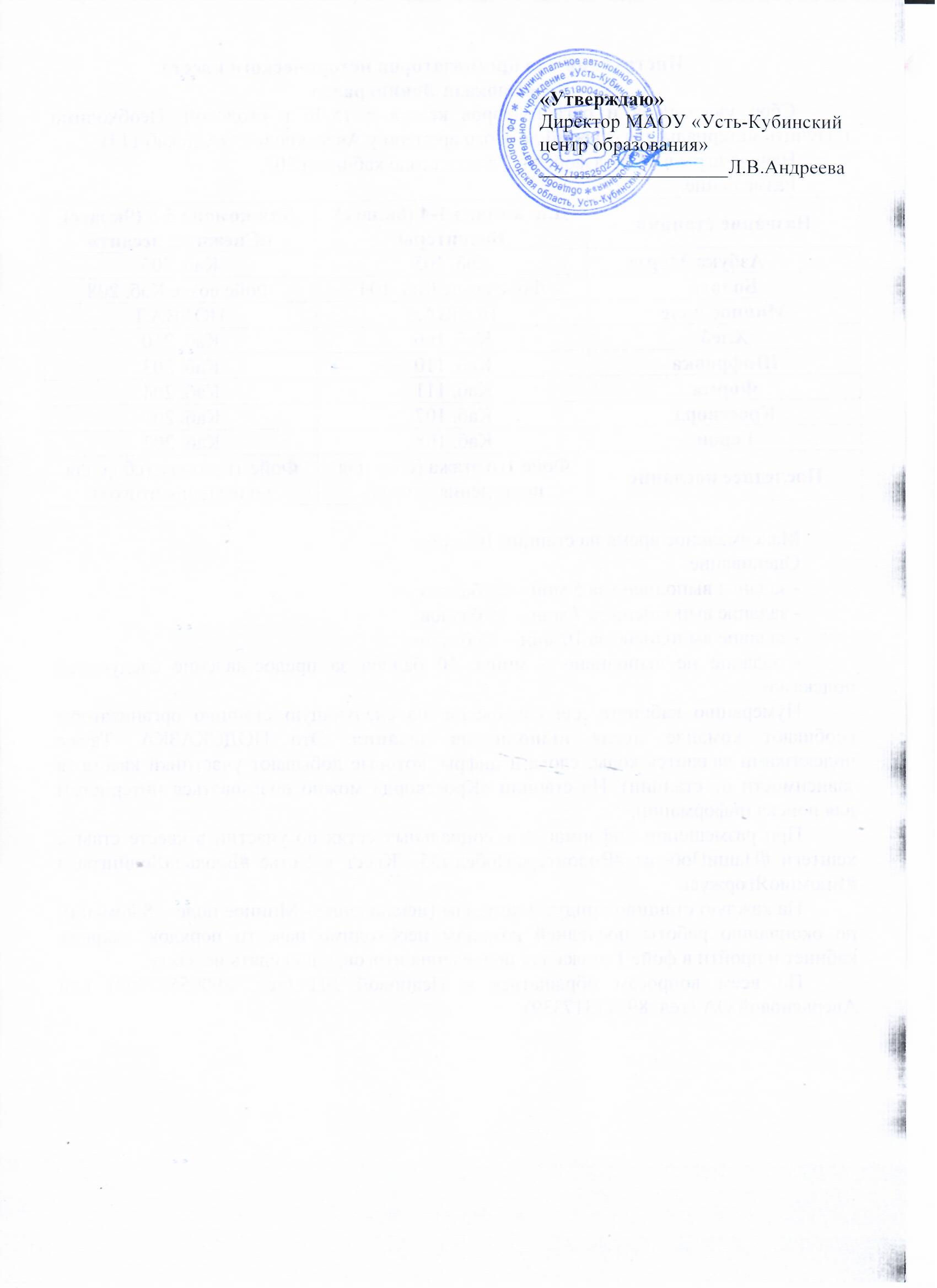 Учитель        Язева Алена АлександровнаКатегория          нетКласс11Всего часов в год        34Всего часов в неделю1№ПНазвание раздела (блока)Кол-во часов на изучение раздела (блока)Из них кол-во часов, отведенных на практическую часть и контроль (тип, вид контроля)Из них кол-во часов, отведенных на практическую часть и контроль (тип, вид контроля)№ПНазвание раздела (блока)Кол-во часов на изучение раздела (блока)Практическая частьКонтрольные работы1Основы комплексной безопасности личности, общества, государства1210-2Военная безопасность государства105Тестирование-13		3Основы медицинских знаний и здорового образа жизни97-Резерв3--Номер урокаНомер урокаДата проведенияДата проведенияТема урокаТип урокаПланиру-мые результатыПланиру-мые результатыКонтроль, КИМРаздел (блок) 1.   Основы комплексной безопасности личности, общества, государства 12 часовРаздел (блок) 1.   Основы комплексной безопасности личности, общества, государства 12 часовРаздел (блок) 1.   Основы комплексной безопасности личности, общества, государства 12 часовРаздел (блок) 1.   Основы комплексной безопасности личности, общества, государства 12 часовРаздел (блок) 1.   Основы комплексной безопасности личности, общества, государства 12 часовРаздел (блок) 1.   Основы комплексной безопасности личности, общества, государства 12 часовРаздел (блок) 1.   Основы комплексной безопасности личности, общества, государства 12 часовРаздел (блок) 1.   Основы комплексной безопасности личности, общества, государства 12 часовРаздел (блок) 1.   Основы комплексной безопасности личности, общества, государства 12 часов1 1 неделя1 неделя04.09Проблемы формирования культуры БЖ человека в современной среде обитания.Этические и экологические критерии безопасности современной науки и технологийКомбинированный урокУстный опрос22 неделя2 неделя11.09Общенаучные методологические подходы  к изучению БЖ человека в среде обитанияОсновные подходы и принципы обеспечения безопасности объектов в среде жизнедеятельностиКомбинированный урокУстный опрос33 неделя3 неделя18.09Основы управления безопасностью в системе «Человек-среда обитания»Комбинированный урокУстный опрос44неделя4неделя25.09Обеспечение национальной безопасности РоссииОбеспечение социальной, экономической и государственной  безопасностиКомбини-рованный урокУстный опрос55 неделя5 неделя02.10Меры государства по противодействию военным угрозам, экстремизму,терроризмуКомбини-рованный урокУстный опрос66 неделя6 неделя09.10Тематический урок Гражданской обороны с привлечение представителя ОМС по ГО и ЧСЗащита населения и территорий в чрезвычайных ситуациях. Поисково-спасательная служба МЧС РоссииУрок-экскурсия, дискуссия с выходом в админитрацию районаУстный опрос77 неделя7 неделя16.10Международное сотрудничество России по противодействию военным угрозам, экстремизму, тероризмуКомбини-рованный урокУстный опрос88неделя8неделя23.10Экстемальные ситуации криминогенного характераУрок-лекция-99 неделя9 неделя30.10Экстремизм, терроризм и безопасность человекаКомбини-рованный урок-1010неделя10неделя13.11Наркотизм и безопасность человекаВстреча с врачом-нарколог БУЗ «ВО «Усть-Кубинская ЦРБ» САКачановымУрок-дискуссияУстный опрос1111неделя11неделя20.11Дорожно-транспортная безопасностьВстреча с сотрудником ГИБДД МО МВД «Сокольский» Урок-дискуссияУстный опрос1212неделя12неделя27.11Вынужденное автономное существование в природных условияхВстреча с руководителем АСС Усть-Кубинского районаМЛ ЧерепенинымУрок-дискуссияУстный опросРаздел (блок) 2.Военная безопасность государства 10 часовРаздел (блок) 2.Военная безопасность государства 10 часовРаздел (блок) 2.Военная безопасность государства 10 часовРаздел (блок) 2.Военная безопасность государства 10 часовРаздел (блок) 2.Военная безопасность государства 10 часовРаздел (блок) 2.Военная безопасность государства 10 часовРаздел (блок) 2.Военная безопасность государства 10 часовРаздел (блок) 2.Военная безопасность государства 10 часовРаздел (блок) 2.Военная безопасность государства 10 часов1313неделя13неделя04.12Основные задачи Вооруженных СилУрок-лекцияУрок-лекцияУстный опрос1415неделя15неделя11.12Правовые основы воинской обязанности и правовые основы военной службыВстреча с сотрудников Военного комиссариата по городу Соколу и Усть-Кубинскому районуУрок-дискуссияУрок-дискуссияУстный опрос1515неделя15неделя18.12Подготовка граждан к военной службе: обязательная  и добровольная.Требования воинской деятельности к личности военнослужащегоКомбини-рованный урокКомбини-рованный урокУстный опрос1616 неделя16 неделя25.12Особенности военной службы по призыву и альтернативной гражданской службыУрок-лекцияУрок-лекция-1717неделя17неделя15.01Военные гуманитарные миссии России в «горячих точках» мираВстреча с участником миротворческой миссииМИГригорьевымУрок-дискуссияУрок-дискуссияУстный опрос1818неделя18неделя22.01Военные операции на территории России: борьба с терроризмомВоенные учения ВС РФКомбини-рованный урокКомбини-рованный урокУстный опрос19191929.01Боевая слава российских войновУро-презентацияУро-презентация2020неделя20неделя05.02Региональный компонент«Герои Вологодчины»Урок-презентацияУрок-презентацияУстный опрос2121 неделя21 неделя12.02Региональный компонент«Герои Вологодчины»Урок-презентацияУрок-презентацияУстный опрос2222 неделя22 неделя19.02Контрольная работаУрок-контроляУрок-контроляТестирова-ние (КИМ1)Раздел (блок) 3. Основы медицинских знаний и здорового образа жизни -9 часовРаздел (блок) 3. Основы медицинских знаний и здорового образа жизни -9 часовРаздел (блок) 3. Основы медицинских знаний и здорового образа жизни -9 часовРаздел (блок) 3. Основы медицинских знаний и здорового образа жизни -9 часовРаздел (блок) 3. Основы медицинских знаний и здорового образа жизни -9 часовРаздел (блок) 3. Основы медицинских знаний и здорового образа жизни -9 часовРаздел (блок) 3. Основы медицинских знаний и здорового образа жизни -9 часовРаздел (блок) 3. Основы медицинских знаний и здорового образа жизни -9 часовРаздел (блок) 3. Основы медицинских знаний и здорового образа жизни -9 часов2323 неделя23 неделя26.02Демографическая ситуация в РоссииВстреча с сотрудником органов ЗАГС Урок-дискуссияУрок-дискуссияУстный опрос2424 неделя24 неделя04.03Культура ЗОЖ и питанияУрок-лекцияУрок-лекция-2525 неделя25 неделя11.03Культура ЗОЖ и репродуктивное здоровьеВстреча с врачом – гинекологом БУЗ «Усть-Кубинская ЦРБ»НВ СоколовойУрок-дискуссияУрок-дискуссияУстный опрос2626 неделя26 неделя18.03Вредные привычки. Культура движенияКомбини-рованный урокКомбини-рованный урокУстный опрос2727 неделя27 неделя01.04Медико-психологическая помощьУрок-лекцияУрок-лекция-2828неделя28неделя08.04Первая помощь при раненияхКомбини-рованный урок (с практическим заданием)Комбини-рованный урок (с практическим заданием)Устный опрос2929 неделя29 неделя15.04Первая помощь при поражении радиацией,отравляющими веществами,при химических и термических ожогах,обмороженииКомбини-рованный урок (с практическим заданием)Комбини-рованный урок (с практическим заданием)Устный опрос3030 неделя30 неделя22.04Первая помощь при дорожно-танспортном проишествииКомбинированный урок(с практическим заданием)Комбинированный урок(с практическим заданием)Устный опрос3131неделя31неделя06.05Первая помощь при остром отравлении никотином,алгоколем,лекарствами,ядами,наркотическими веществамиВстреча с БУЗ «ВО «Усть-Кубинская ЦРБ» САКачановымУрок-лекцияУрок-лекция-3232 неделя32 неделя13.05Резерв3333неделя33неделя20.05Резерв3434 неделя34 неделя27.05Резерв